ME Awareness week 11-17 May 2015    WAMES invites you to join them to spread the word online about ME & CFS this year:Wear something blue (clothes, blue ribbon, wig etc)Write a sign explaining e.g. I’m wearing blue to raise awareness of ME & CFSPhoto – take a selfie, holding the signPost your selfie on your FB and twitter #BeMEaware. Include us @WAMESMECFS so that we can retweet your supportPost on WAMES’ FB /WAMESMECFS, forums, blogs etc.Like WAMES FB and share it.Share the WAMES twibbonhttp://twibbon.com/Support/spread-the-me-word-3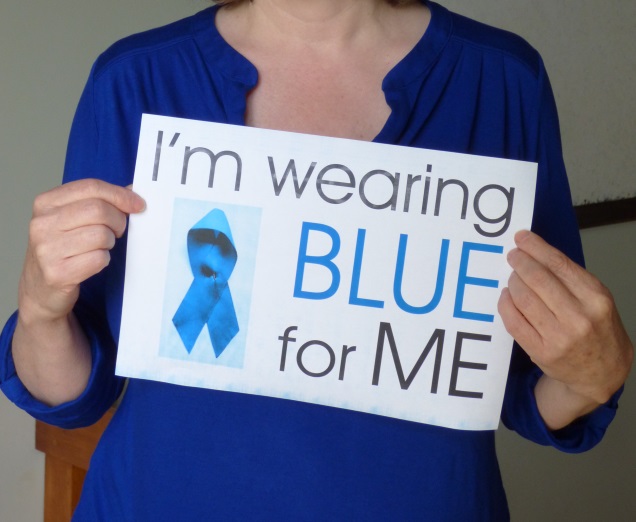 Key facts about ME in Wales:ME is classified as a neurological condition, and is a multisystem disorder.People can experience a wide range of debilitating symptoms, which can severely disrupt life, even causing them to become bed ridden.The key characteristic is a post-exertional response i.e. the body reacts abnormally to mental and physical activity, causing an increase in symptoms or serious relapse some days later.Over 12,000 people in Wales are thought to be affected.It is difficult to get an accurate, timely diagnosis and management advice.The Health Minister told Health Boards to develop services and a pathway in 2011.WAG formed a Task & Finish Group in 2013 to give specific guidance to Health Boards on how to start developing a pathway and services.During ME Awareness week 2015 WAG is launching an All Wales Implementation Group (with patient representation) to support Health Boards develop a pathway and services.Hywel Dda is the only Health Board with a specialist ME consultant and ME services action plan.The Welsh Association for ME & CFS Support (WAMES) provides information and campaigns for ME to be taken seriously. www.wames.org.uk helpline 029 2051 5061 helpline@wames.org.uk 